Участие учителей МКОУ БСШ №3 « в Новогодней сказке» для учеников начальной школы»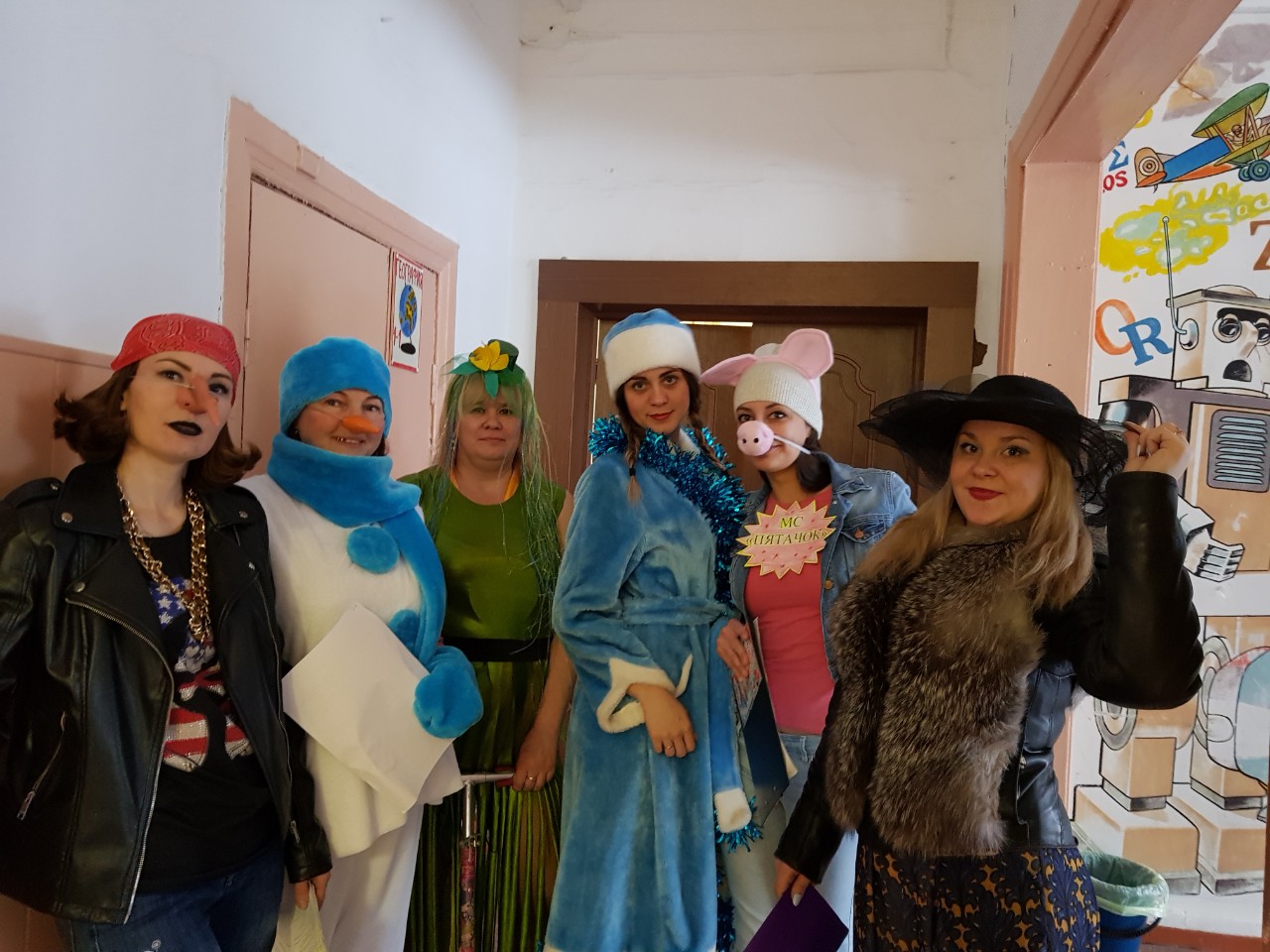 Участие учителей  и учеников МКОУ БСШ №3 в общерайонном мероприятии :« Лыжня России»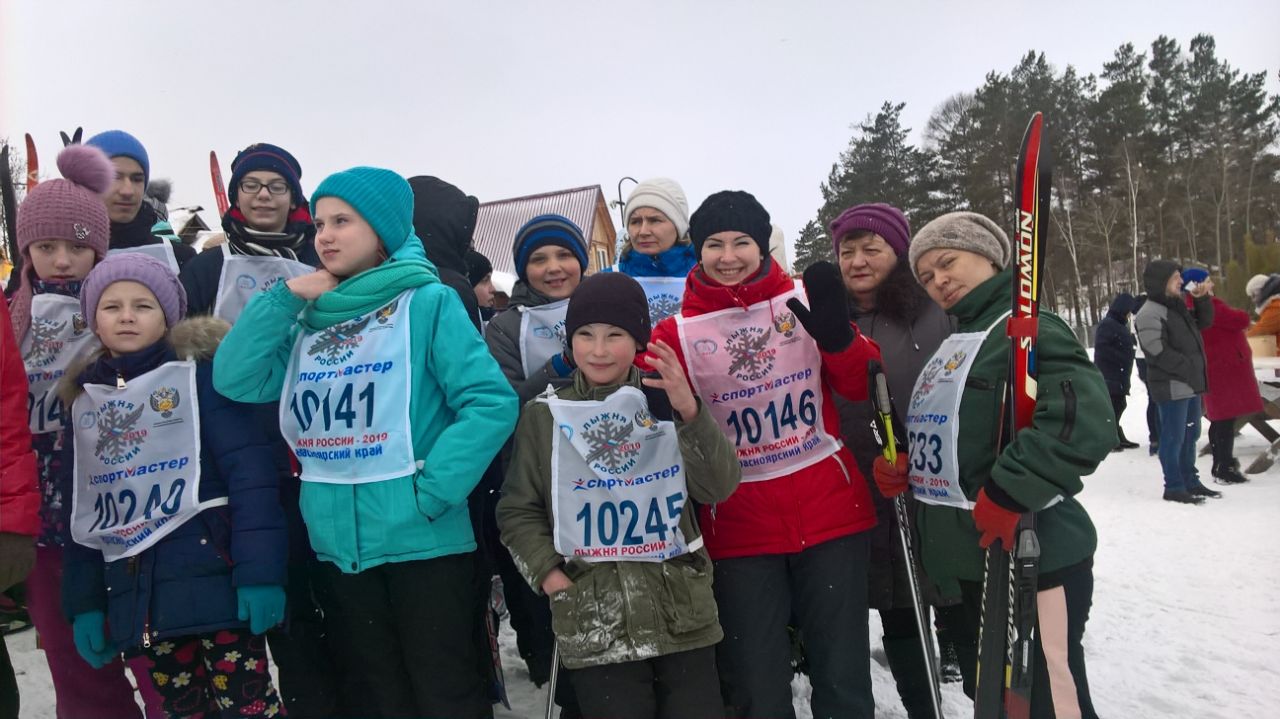 Участие учителей  МКОУ БСШ №3 в спортакиаде учителей ( сдача норм ГТО)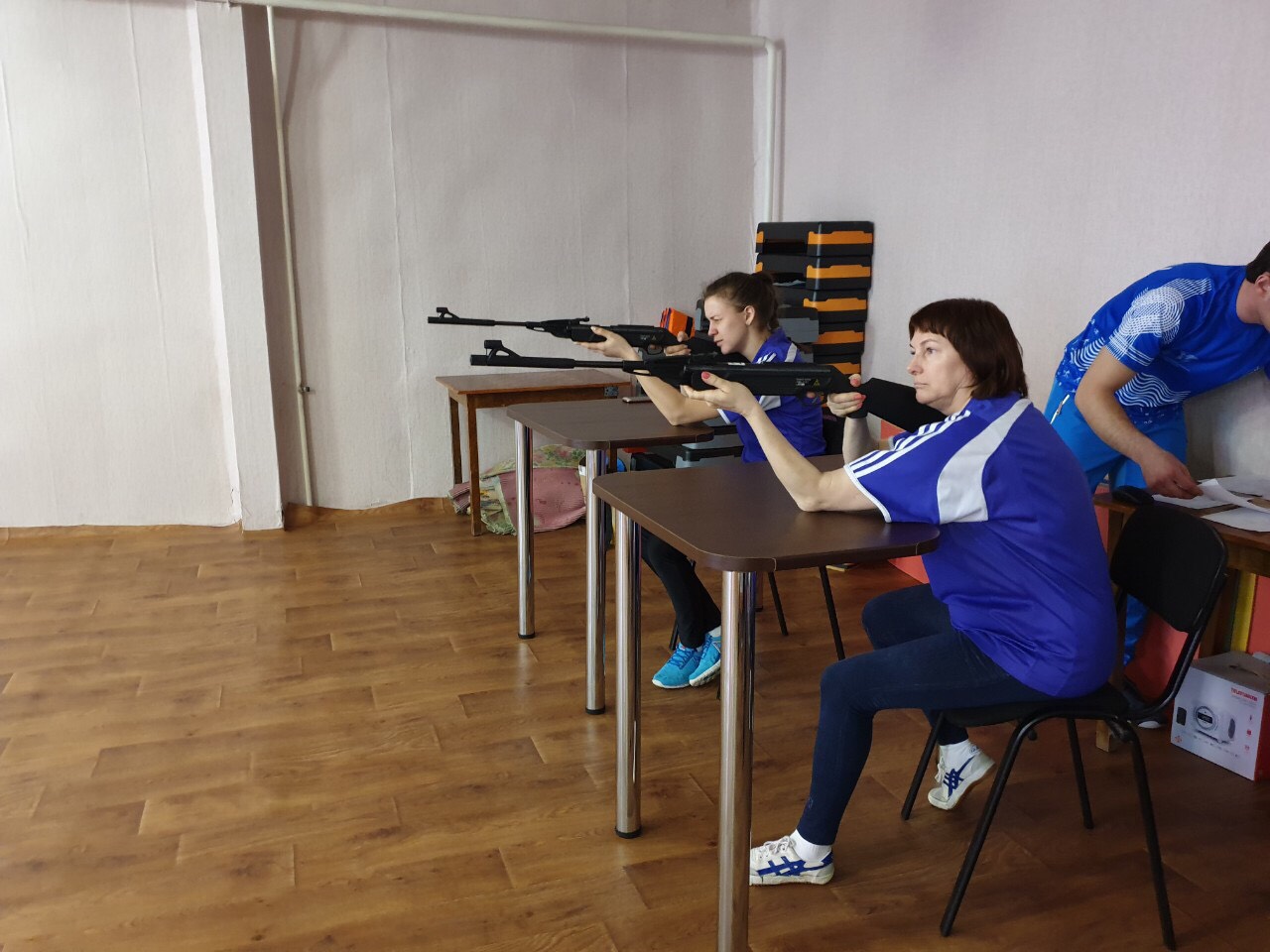 